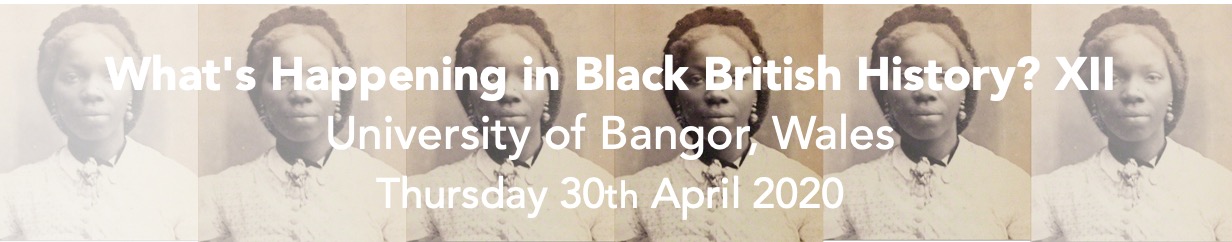 Beth sy'n digwydd yn Hanes Pobl Dduon Prydain? XIIPrifysgol Bangor, CymruDydd Iau, 30 Ebrill 2020Galwad Am BapurauYn dilyn llwyddiant ein digwyddiadau blaenorol yn Llundain, Lerpwl, Bryste, Preston, Huddersfield a Chaerlŷr, hoffem eich gwahodd i'r deuddegfed Gweithdy Hanes Pobl Dduon (WHBBHXII), a gynhelir ym Mhrifysgol Bangor yng Ngogledd Cymru ddydd Iau, 30 Ebrill 2020. Mae'r Sefydliad Astudiaethau'r Gymanwlad yn falch iawn y bydd y digwyddiad yn parhau i gael ei gyd-noddi gan ein cyd-sefydliad yn yr Ysgol Astudiaethau Uwch, y Sefydliad Ymchwil Hanesyddol. Nod y gyfres yw meithrin deialog greadigol rhwng ymchwilwyr, addysgwyr (prif ffrwd ac atodol), artistiaid ac ysgrifenwyr, archifwyr a churaduron, a gwneuthurwyr polisi. Mae'n ceisio nodi a hyrwyddo ymchwil newydd arloesol i hanes pobl o darddiad neu dras Affricanaidd yn y Deyrnas Unedig, a hwyluso trafodaeth o'r datblygiadau diweddaraf wrth ledaenu hanes pobl dduon Prydain mewn amrywiaeth eang o leoliadau gan gynnwys y cyfryngau, yr ystafell ddosbarth a darlithfeydd, ac amgueddfeydd ac orielau, gan roi cyfle i rannu arfer da.Rydym yn croesawu cynigion am bapurau a chyflwyniadau ar amrywiaeth eang o themâu sy'n ymwneud â hanes pobl o darddiad neu dras Affricanaidd yn y Deyrnas Unedig. Gan y byddwn yng Nghymru, mae croeso arbennig i gynigion sy'n ymwneud â Hanes Pobl Dduon Cymru. Byddem yn falch iawn o glywed gan ymchwilwyr, addysgwyr, archifwyr a churaduron neu eraill sydd â diddordeb mewn cynnig cyflwyniad, a fydd yn para am 15-20 munud. Cyflwynwch deitl a disgrifiad byr o'ch cyflwyniad (dim mwy na 300 gair) fel dogfen Word ynghlwm, gan nodi'ch enw, manylion cyswllt, ac, os oes gennych chi, enw'r Sefydliad a Twitter i'r Athro Philip Murphy ar Philip.Murphy@sas.ac.uk erbyn dydd Llun, 16 Mawrth 2020. Yn ogystal, byddem yn hapus i ystyried cynigion am banel cyflawn. Dylai fod gan y panel thema unedig gydlynol, a dylai'r cynnig gynnwys crynodebau tri chyflwyniad cysylltiedig, ac enwau a sefydliadau'r cyflwynwyr. Byddai gennym ddiddordeb mawr hefyd mewn rhoi cyfle i fyfyrwyr Safon Uwch, israddedigion neu raddedigion roi cyflwyniadau ar brojectau sy'n ymwneud â Hanes Pobl Dduon Prydain.Cynhelir y diwrnod rhwng 11am a 6.00pm, ac yna ceir derbyniad. Bydd ffi gofrestru o £24 (£12 i fyfyrwyr/digyflog) sy'n cynnwys cinio a lluniaeth. Rydym yn gallu cynnig ffi fach a bwrsariaethau teithio i'r siaradwyr hynny heb gysylltiad â sefydliad na chefnogaeth gan sefydliad. Cofrestrwch yn https://commonwealth.sas.ac.uk/events.